С 8 по 13 февраля в ОШ №1 проходит неделя правовой грамотности "Правовой навигатор".   В  четвертый день недели  руководителем клуба  «Подросток  и закон» Бейсекеевой З.Р. и учителем информатики  Клементьевой О.С.   проведен  конкурс   электронных презентаций  на темы «Права ребенка», «Дети на планете», «Я- за здоровый  образ жизни». В своих презентациях учащиеся  8-х классов  особое  внимание уделили  защите  основных прав  детей на земле,  призывали взрослых   не нарушать права детей .Цель данного мероприятия - повысить осведомленность детей и подростков о статьях Конвенции.#құқықтықсауаттылықапталығы@umckrg@balkhash.goo.kz@balqash_qalasy_bilim_bolimi#құқықтықнавигатор#balqash_qalasy_bilim_bolimi#umckrg.gov.kz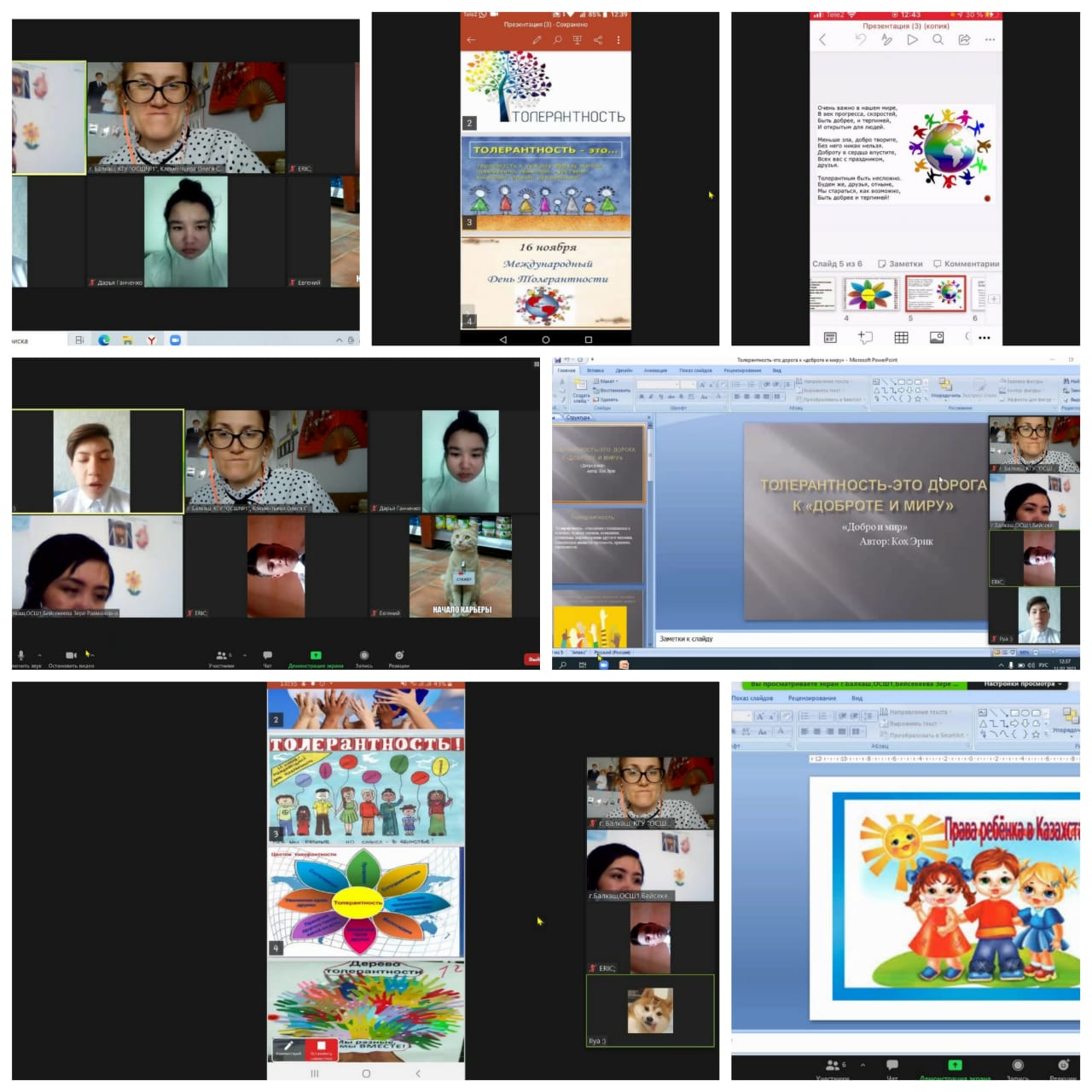 